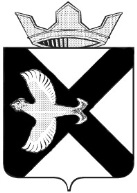 Боровская  поселковая  ДумаРЕШЕНИЕ24 апреля   2019 г.				              		                  № 582рп.БоровскийТюменского муниципального районаВ соответствии с Законом Тюменской области от 20.03.2019 N 22 "О внесении изменения в статью 1 Закона Тюменской области "Об установлении срока рассрочки оплаты приобретаемого субъектами малого и среднего предпринимательства арендуемого ими недвижимого имущества, находящегося в государственной собственности Тюменской области, при реализации преимущественного права на приобретение такого имущества", руководствуясь статьей 24 Устава муниципального образования поселок Боровский, Боровская поселковая  Дума РЕШИЛА:Внести изменения и дополнения в решение Боровской поселковой Думы от 24.01.2018 №377 «Об утверждении Положения о реализации преимущественного права выкупа арендованного муниципального имущества субъектами малого и среднего предпринимательства» (далее – Положение):В пункте 5.3. раздела 5 дополнить после слов "должен составлять" словами "не менее пяти и".2. Опубликовать настоящее решение на официальном сайте администрации муниципального образования поселок Боровский в сети "Интернет".3. Настоящее решение вступает в силу со дня его официального опубликования.4. Контроль за выполнением настоящего решения возложить на комиссию по  экономическому развитию, бюджету, финансам, налогам, местному самоуправлению и правотворчеству.Глава муниципального образования                                                С.В.СычеваПредседатель Думы                                                                         А.А.Квинт